Stavanger SeilforeningKretsmesterskap 2017JollerSeilingsbestemmelser30 september -1 oktober 2017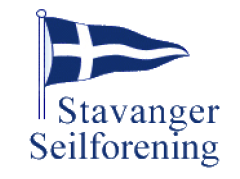 1. REGLERRegattaen vil være underlagt reglene slik de er definert i Kappseilingsreglene 2017-2020 med Skandinavisk seilforbunds tillegg, NSF regler, klasseregler for deltakende klasser og SeilingsbestemmelseneFor å få godkjent KM må det være minst 5 deltagende båter i klassen.Appendiks P vil gjelde for alle klasserRegel P 2.3 vil ikke gjelde, men P 2.2 vil bli endret slik at den gjelder for alle protester etter den første protesten.Eventuelt andre endringer av Kappseilingsreglene vil bli gitt i Seilingsbestemmelsene. Dersom det er konflikt mellom Kunngjøringen og Seilingsbestemmelsene vil Seilingsbestemmelsene gjelde.2. REGISTRERING2.1 Båter som har rett til å delta skal fullføre påmeldingen ved registrering på regattakontoret som er i jollehuset i Stavanger Seilforening3. BESKJED TIL DELTAKERNEBeskjed til deltakerne vil bli slått opp på den offisielle oppslagstavlen som er på døren til jollegarasjen4. ENDRINGER I SEILINGSBESTEMMELSENE4.1 Eventuelle endringer i Seilingsbestemmelsene vil bli oppslått før kl. 09:00 samme dag de trer i kraft.5. SIGNALER PÅ LAND5.1 Signaler på land vil bli vist på flaggstang ved Jollehuset5.2 Når flagg AP vises på land skal «1 minutt» i regelen om Signaler for kappseilas erstattes med «ikke mindre enn 60 minutter».6. TIDSPROGRAM FOR SEILASENELørdag 30. septemberRegistrering kl 9:00 – 10:00 Åpning og rormannsmøte kl 10:00Første varselsignal kl 11:00Søndag 1. oktoberFørste varselsignal kl 11:007. ANTALL SEILASERDet planlegges åtte seilaser med maksimalt 4 seilaser pr dag8. KLASSEFLAGGKlasse: Signalflagg										Optimist: «E» Laser 4,7, Laser Radial «D», Snipe og 2,4mR «F»9. LØPENEVedlegg 1 viser løpsdiagrammet, rekkefølgen merkene skal passeres i, og på hvilken side man skal ha hvert merke. Optimister seiler to runder. Øvrige klasser seiler tre runder.Baneområdet kan bli flyttet mellom Pinå og Marøyområdet.10. START OG MÅLKappseilasene startes etter regel 26 med varselsignal 5 minutter før startsignalet.Start og mållinjen vil være mellom gule flagg ved startbåt og startmerket ved babord ende.En båt som starter senere enn 4 minutter etter dens startsignal vil bli scoret DNS (startet ikke) uten en høring. Dette endrer reglene A4 og A5.11. ENDRING AV NESTE LEGGFor å endre neste legg av løpet, vil regattakomiteen handle i henhold til regel 33, flytte det opprinnelige merket (eller mållinje) til en ny posisjon, eller legge et nytt merke (mållinje) lik det opprinnelige og fjerne det originale merket så fort som mulig.12. MAKSIMALTIDERMaksimaltid er 90 minutter. Båter som ikke går i mål innen 20 minutter etter den første båten som har seilt løpet noteres som DNF (ikke fullført) uten høring. Dette endrer reglene 35 A4 og A5.13. PROTESTER OG SØKNADER OM GODTGJØRINGProtestskjemaer fås på regattakontoret. Protester og søknader om godtgjørelse eller gjenåpning skal leveres der innen tidsfristen.På banen skal det ved en protest vises rødt flagg ved første rimelige anledning og beskjed om protest/søknad om godtgjøring (for episoder som har skjedd på regattabanen) gis til bøyebåt ved målmerket umiddelbart etter målgang for å være gyldig. Dette endrer regel 61.1(2).Protestfristen for alle klasser er 60 minutter etter at siste båt i aktuell klasse har fullført dagens siste seilas.Beskjeder om protester eller søknad om godtgjørelse vil bli slått opp innen 20 minutter etter protestfristens utløp for å underrette deltakerne om høringer hvor de er part eller nevnt som vitner. Høringene vil foregå i Jollehavnens bygning.Beskjed om protester fra regattakomiteen eller protestkomiteen, vil bli slått opp for å underrette båter under regel 61.1 (b).En liste over båter som har blitt straffet for å bryte regel 42 vil bli slått opp.På den siste programfestede dagen for seilaser skal en søknad om gjenåpning av en høring leveres:a) innen protestfristen hvis parten som ber om gjenåpning ble informert om avgjørelsen dagen før.b) ikke senere enn 30 minutter etter at parten som ber om gjenåpning ble informert om avgjørelsen den dagen.Dette endrer regel 66.På den siste programfestede dagen for seilaser skal en søknad om godtgjørelse basert på en avgjørelse av protestkomiteen, leveres senest 30 minutter etter at avgjørelsen ble slått opp.Dette endrer regel 62.214. POENGBERGNINGLavpoengsystemet i Appendiks A benyttes for alle klasser.2 seilaser må fullføres for at det skal være en gyldig KMa) Når 3 eller færre seilaser har blitt gjennomført, vil en båts poengsum for serien være dens totale poengsum.b) Når 4 til og med 7 seilaser har blitt fullført, vil en båts poeng for serien være dens totale poengsum minus dens dårligste poeng som strykes. 15. SUPPORTBÅTERLagledere, trenere og annet hjelpepersonell eller private følgebåter, skal være utenfor områder der båtene kappseiler i tiden fra klarsignalet for den første klassen som starter til alle båter har fullført eller regattakomiteen har gitt signal om utsettelse, generell tilbakekalling eller annullering.16. SIKKERHETDet forutsettes at foreldre bemanner sikringsbåter, og arrangøren vil vurdere om tilstrekkelig sikring er etablert før arrangementet iverksettes17. PREMIERDet vil bli 1/3 premiering i alle klasser samt premiering i henhold til NSF sine barneidrettsregler for deltakere under 13 år18. ANSVARSFRASKRIVELSEDeltakere i regattaene deltar ene og alene på eget ansvar. Se regel 4 Avgjørelse om å kappseile. Den organiserende myndighet vil ikke akseptere noe ansvar for skade på materiell eller person eller dødsfall inntruffet i forbindelse med, før, under eller etter regattaen.19. FORSIKRINGHver deltakende privat båt skal være forsikret med gyldig ansvarsforsikring.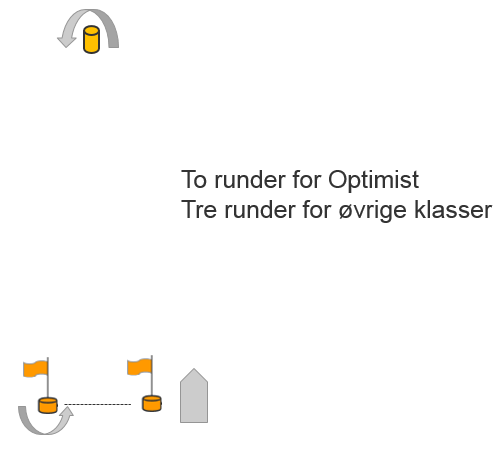 